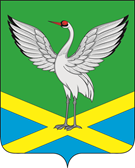 Совет  городского поселения «Забайкальское» муниципального района «Забайкальский район»IV – го созываРЕШЕНИЕпгт.Забайкальскот «24  » марта  2017 г.                                                                       № 36Об утверждении Положения о порядке сноса (демонтажа) самовольно установленных гаражей, павильонов, киосков, лотков, торговых палаток и других временных сооружений, на земельных участках находящихся в муниципальной собственности и земельных участках государственная собственность на которые не разграничена, на территории городского поселения «Забайкальское»На основании Федерального закона от 06.10.2003 N 131-ФЗ «Об общих принципах организации местного самоуправления в Российской Федерации», Земельного кодекса Российской Федерации, руководствуясь ст. 25 Устава городского поселения «Забайкальское» муниципального района «Забайкальский район», Совет городского поселения «Забайкальское» решил:1. Утвердить Положение о порядке сноса (демонтажа) самовольно установленных гаражей, павильонов, киосков, лотков, торговых палаток и других временных сооружений, на земельных участках находящихся в муниципальной собственности и земельных участках государственная собственность на которые не разграничена, на территории городского поселения «Забайкальское» согласно приложению N 1 к настоящему решению. 2. Разместить настоящее решение на официальном сайте администрации городского поселения «Забайкальское».3. Настоящее решение опубликовать в информационном вестнике «Вести Забайкальска».4. Решение  вступает в силу со дня его официального опубликования.5. Контроль за исполнением настоящего решения возложить на заместителя Председателя Совета городского поселения «Забайкальское».Глава городского поселения«Забайкальское»			                                            О.Г. ЕрмолинПриложение N 1 к Решению Советагородского поселения «Забайкальское» от 24 марта 2017 г. N 36ПОЛОЖЕНИЕ О ПОРЯДКЕ СНОСА (ДЕМОНТАЖА) САМОВОЛЬНО УСТАНОВЛЕННЫХ ГАРАЖЕЙ, ПАВИЛЬОНОВ, КИОСКОВ, ЛОТКОВ, ТОРГОВЫХ ПАЛАТОК И ДРУГИХ ВРЕМЕННЫХ СООРУЖЕНИЙ НАЗЕМЕЛЬНЫХ УЧАСТКАХ НАХОДЯЩИХСЯ В МУНИЦИПАЛЬНОЙ СОБСТВЕННОСТИ И ЗЕМЕЛЬНЫХ УЧАСТКАХ ГОСУДАРСТВЕННАЯ СОБСТВЕННОСТЬ НА КОТОРЫЕ НЕ РАЗГРАНИЧЕНА НАТЕРРИТОРИИ ГОРДСКОГО ПОСЕЛЕНИЯ «ЗАБАЙКАЛЬСКОЕ».Настоящее Положение устанавливает порядок сноса (демонтажа) самовольно установленных гаражей, павильонов, киосков, лотков, торговых палаток и других временных сооружений, на земельных участках находящихся в муниципальной собственности и земельных участках государственная собственность на которые не разграничена, на территории городского поселения «Забайкальское», созданных или установленных:- на земельном участке, не отведенном для этих целей;- без получения необходимых разрешений;- с существенными нарушениями градостроительных и строительных норм.Самовольно установленными объектами движимого имущества для целей настоящего Положения (далее - самовольные объекты) признаются не являющиеся объектами капитального строительства сараи, металлические гаражи, контейнеры, ограждения, торговые павильоны, киоски, торговые автоматы, платежные терминалы, летние кафе, конструкции, механизмы, строительные материалы и иные объекты, не относящиеся к недвижимости в соответствии с федеральным законом, установленные в отсутствие у собственника самовольного объекта права на размещение такого объекта, в том числе оформленных в соответствии с законодательством Российской Федерации правоустанавливающих документов на земельный участок, договора, дающего право на размещение самовольного объекта и т.д., а также не демонтированные в установленный срок по окончании права пользования, в том числе в связи с прекращением действия договора на их размещение.1. Выявление самовольно установленных временных движимых сооружений осуществляет главным специалистом по контролю за использованием земель администрации городского поселения «Забайкальское» в процессе обследования территорий, при инвентаризации земель городского поселения «Забайкальское», при поступлении сведений о самовольно установленных временных сооружениях в администрацию городского поселения «Забайкальское» от жителей (юридических лиц), от контролирующих и правоохранительных органов.2. При выявлении самовольного объекта главный специалист по контролю за использованием земель администрации городского поселения «Забайкальское» принимает меры по установлению собственника самовольного объекта, в том числе путем направления соответствующих запросов.3. Если собственник самовольного объекта не установлен, главный специалист по контролю за использованием земель администрации городского поселения «Забайкальское» в течении 30 дней со дня выявления самовольно установленного движимого сооружения, осуществляет следующие действия в целях выявления собственника:проводит фотосъемку и составляет акт осмотра земельного участка (отсутствие собственника самовольноустановленного движимого сооружения не является препятствием для составления акта обследования и фототаблицы);на самовольно установленном движимом сооружении размещает информацию о розыске собственника объекта (размещенная информация фиксируется фотосъемкой), необходимом для добровольного демонтажа и приведения территории в надлежащее состояние в соответствии с требованиями Правил благоустройства территорий городского поселения «Забайкальское» в срок, определенный в соответствии с пунктом 6.1.5. настоящих Правил, а также о контактных телефонах для обращения заинтересованных лиц;размещает информацию в информационно-телекоммуникационной сети "Интернет" на официальном сайте городского поселения «Забайкальское» zabadm.ru, опубликование в информационном вестнике «Вести Забайкальска», а также, дополнительно размещает фото объекта.4. Если собственник самовольного объекта установлен, главный специалист по контролю за использованием земель администрации городского поселения «Забайкальское» направляет ему заказным письмом с уведомлением (либо вручает под расписку) информацию о необходимости осуществления добровольного демонтажа и приведения территории в надлежащее состояние в соответствии с требованиями Правил благоустройства территорий городского поселения «Забайкальское» в срок, определенный в соответствии с пунктом 6.1.5.настоящих Правил.Собственник самовольного объекта считается надлежащим образом извещенным о необходимости демонтажа самовольного объекта и приведения территории в надлежащее состояние в соответствии с требованиями Правил благоустройства территорий городского поселения «Забайкальское» в случае, если имеются сведения о получении им уведомления, а также в случае, если почтовое уведомление, направленное по известному месту жительства (пребывания), месту нахождения собственника самовольного объекта, было возвращено за истечением срока его хранения либо ввиду отсутствия адресата по указанному адресу. 5. В случае неисполнения требования главного специалиста по контролю за использованием земель администрации городского поселения «Забайкальское» в установленные сроки, организацию демонтажа самовольных объектов осуществляет администрация городского поселения «Забайкальское».6. Демонтаж (снос), вывоз сооружений, имущества, обнаруженного внутри них, их последующее хранение и охрана (в предписанных настоящим Положением случаях) осуществляются организацией, оказывающей соответствующие услуги на основании заключенного с ней договора.Демонтаж (снос), вывоз сооружений и имущества, обнаруженного внутри них, осуществляется с использованием оборудования, специализированных транспортных средств, соответствующих этим целям, с соблюдением правил безопасности, охраны труда и общественного порядка.6.1. При демонтаже самовольного объекта учреждением составляется акт демонтажа самовольного объекта (далее - акт демонтажа) по форме, установленной Приложением к настоящему Положению. Приложениями к акту демонтажа являются материалы фотофиксации и (или) видеофиксации, опись имущества, находившегося внутри самовольного объекта. Акт демонтажа подписывается в день проведения демонтажа лицами, присутствовавшими при процедуре демонтажа самовольного объекта.Акт демонтажа составляется в трех экземплярах, один из которых вручается (направляется) собственнику самовольного объекта, второй направляется в уполномоченный орган, третий остается у учреждения.В случае отказа какого-либо лица (лиц) от подписи акта демонтажа представителем учреждения делается об этом соответствующая отметка в акте демонтажа.6.2. Не позднее пяти рабочих дней со дня демонтажа самовольного объекта главный специалист по контролю за использованием земель администрации городского поселения «Забайкальское» направляет собственнику самовольного объекта экземпляр акта демонтажа самовольного объекта.В случае, если собственник самовольного объекта не установлен, главный специалист по контролю за использованием земель администрации городского поселения «Забайкальское»  в указанный срок обеспечивает размещение официальном сайте городского поселения «Забайкальское» zabadm.ru в информационно-телекоммуникационной сети "Интернет", опубликование в  информационном вестнике «Вести Забайкальска», информационного сообщения о произведенном демонтаже с указанием типа самовольного объекта, его прежнего места нахождения (адресного ориентира), месте хранения и лице, осуществляющем хранение. Информационное сообщение должно сопровождаться фотографией самовольного объекта.7. Затраты местного бюджета на демонтаж и вывоз сооружений, их хранение, хранение и охрану имущества, утилизацию (уничтожение) невостребованного имущества, обнаруженного внутри них, взыскиваются в судебном порядке в местный бюджет с собственника сооружения либо лица, с которым был заключен договор о размещении временного объекта.8. Самовольно установленные временные движимые сооружения, временные движимые сооружения, брошенные собственником, перед их демонтажем (сносом) и вывозом подлежат комиссионному вскрытию, внешнему и внутреннему осмотру с отражением данных действий в акте вывоза сооружения с целью предотвращения нарушения правил безопасности охраны труда и общественного порядка.9. Имущество, обнаруженное внутри сооружения, подлежит описи, которая подписывается членами комиссии и прилагается к акту вывоза сооружения.Если внутри сооружения обнаружено такое имущество, как товары, торгово-технологическое оборудование, оно подлежит отдельной описи.Собственнику сооружения либо лицу, которому было выдано разрешение о размещении временного сооружения, в трехдневный срок направляется уведомление с копией описи обнаруженного имущества.Товары и торгово-технологическое оборудование хранятся до обращения с заявлением в суд о признании их бесхозяйными в течение месяца со дня составления описи. После признания бесхозяйными они подлежат утилизации (уничтожению).В случае демонтажа (сноса) платежных, банковских терминалов, торговых автоматов они подлежат опечатыванию с целью недопущения утери денежных средств, которые могут находиться внутри них. Сведения об опечатывании вносятся в отдельный акт, который подписывается членами комиссии. Платежные, банковские терминалы, торговые автоматы подлежат доставке в охраняемое помещение.10. При обнаружении внутри сооружения транспортных средств (автомобиля, мототехники и др.) сведения о них заносятся в акт вывоза сооружения с указанием идентификационных номеров и признаков. По ним устанавливается собственник, который извещается комиссией о мерах, принятых к его имуществу.11. Транспортные средства подлежат доставке на охраняемую автостоянку с оформлением надлежащих документов.Товары и торгово-технологическое оборудование подлежат доставке в охраняемое помещение, приспособленное для их хранения.Администрация городского поселения «Забайкальское», организация, осуществляющая демонтаж (снос), вывоз сооружений, имущества, обнаруженного внутри них, их последующее хранение и охрану (в предписанных настоящим Положением случаях), не несут ответственности за товары, пришедшие в негодность в течение срока хранения по причине истечения срока реализации.12. Сооружение, доставленное на территорию для его хранения вместе с находящимся в нем имуществом (кроме транспортных средств, товаров и торгово-технологического оборудования), закрывается способом, обнаруженным до вскрытия, или сваркой. Сооружение и находящееся в нем имущество (кроме транспортных средств и торгово-технологического оборудования) не охраняются, хранятся до обращения с заявлением в суд о признании их бесхозяйными в течение месяца после доставки на территорию для их хранения.На внешней стороне сооружения вывешивается объявление о контактных телефонах для обращения лиц, имеющих основания для заявления прав на движимое сооружение и имущество, обнаруженное в нем при демонтаже (сносе), за информацией о порядке их возврата.13. Транспортные средства, помещенные на охраняемую стоянку, при отсутствии на них знаков государственной регистрации или других признаков, позволяющих определить их собственника, а также собственника, который известен, но не объявился, хранятся до обращения с заявлением в суд о признании их бесхозяйными на стоянке в течение месяца со дня доставки.14. Право собственности у городского поселения «Забайкальское» на демонтированные (снесенные) сооружения, имущество, находящееся в них, и транспортные средства, собственник которых неизвестен или не объявился по истечении срока хранения (брошенные), наступает после признания их судом бесхозяйными на основании заявления администрации городского поселения «Забайкальское».15. Возврат в течение срока хранения демонтированных (снесенных) и вывезенных движимых сооружений и имущества, обнаруженного внутри них, осуществляется лицу, предъявившему документы, подтверждающие право собственности на эти сооружения, имущество, только после возмещения расходов, связанных с их демонтажем (сносом), вывозом, их последующим хранением и охраной (в предписанных настоящим Положением случаях).16. Споры, возникающие при применении данного Положения, подлежат рассмотрению в судебном порядке.Приложение 1 к Положению утвержденномуРешением Советагородского поселения «Забайкальское» от 24 марта 2017 г. N 36 ___________________________                 "___" ____________ 20__.
(место составления акта)                       (дата составления акта)
     _______________________
                               (время составления акта)
     
                                    АКТ N _____
демонтажа самовольно установленного объекта движимого имущества
          На основании:____________________________________________________________         (реквизиты постановления администрации городского поселения _________________________________________________________________________«Забайкальское» о демонтаже самовольно установленного объекта движимого
_________________________________________________________________________имущества (дата, номер))был демонтирован самовольно установленный объект движимого имущества:_________________________________________________________________________(тип самовольно установленного объекта движимого имущества)_________________________________________________________________________расположенный _________________________________________________________________________(место нахождения (адресный ориентир) самовольно установленного_________________________________________________________________________ объекта движимого имущества)Собственником демонтированного самовольно установленного объекта
движимого имущества является_________________________________________________________________________(полное и (при наличии) сокращенное наименование, в том числе фирменное
 _____________________________________________________________________       наименование юридического лица, фамилия, имя и (при наличии)_________________________________________________________________________ отчество физического лица, в том числе индивидуального предпринимателя,_________________________________________________________________________ являющегося собственником самовольно установленного объекта движимого_________________________________________________________________________ имущества, либоотметка о том, что собственник самовольно установленного_________________________________________________________________________ объекта движимогоимущества не установлен)
 Демонтаж произведен: ___________________________________________________(наименование учреждения, ф.и.о. работников _________________________________________________________________________учреждения, осуществивших демонтаж и транспортировку самовольно _________________________________________________________________________установленного объекта движимого имущества)в присутствии:
     ______________________________ _____________________________________
       (ф.и.о., должность лица)            (наименование организации)
     ______________________________ _____________________________________
       (ф.и.о., должность лица)            (наименование организации)
     ______________________________ _____________________________________
       (ф.и.о., должность лица)            (наименование организации)
     ______________________________ _____________________________________
       (ф.и.о., должность лица)            (наименование организации)
         Описание демонтированного самовольно установленного объекта движимого
имущества:_______________________________________________________________                (техническое состояние, материал, размеры, цвет _________________________________________________________________________самовольноустановленного объектадвижимого имущества, наличие/отсутствие_________________________________________________________________________видимых повреждений и т.д.)__________________________________________________________________________________________________________________________________________________________________________________________________________________________Вскрытие самовольно установленного объекта движимого имущества:производилось (не производилось).При вскрытии самовольно установленного объекта движимого имущества
обнаружено:________________________________________________________________________________________________________________________________________________________________________________________________________________ Опись обнаруженного при вскрытии объекта имущества прилагается.
 По окончании составления описи самовольно установленный объект
 движимого имущества опечатан (не опечатан)_______________________________________________________________________________________________________Самовольно установленный объект движимого имущества:_____________________транспортирован _________________________________________________________              (место расположения (адресный ориентир) места хранения)_________________________________________________________________________
Перечень работ, необходимых для приведения территории, занятой демонтированным самовольно установленным объектом движимого имущества, в соответствие с требованиями Правил благоустройства территории городского поселения «Забайкальское»:__________________________________________________________________________________________________________________________________________________________________________________________________________________________________________________________________________ Замечания лиц, присутствовавших при демонтаже:___________________________________________________________________________________________________К настоящему акту прилагаются:___________________________________________материалы фотофиксации и (или) _________________________________________________________________________видеофиксации, опись имущества, находившегося внутри самовольно _________________________________________________________________________установленного объектадвижимого имущества, на ________ л.     Подписи лиц, присутствовавших при демонтаже:
     ____________________________ _________________ _____________________
          (должность лица,              (подпись)           (ф.и.о.)
      наименование организации)
     ____________________________ _________________ _____________________
          (должность лица,              (подпись)          (ф.и.о.)
      наименование организации)
     ____________________________ _________________ _____________________
          (должность лица,              (подпись)           (ф.и.о.)
      наименование организации)
     ____________________________ _________________ _____________________
          (должность лица,              (подпись)           (ф.и.о.)
      наименованиеорганизации)     
     Собственник самовольно установленного объекта движимого имущества:
     ____________________________ _____________________
        (ф.и.о./наименование)         (подпись)